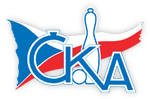 1. KUŽELKÁŘSKÁ LIGA DOROSTU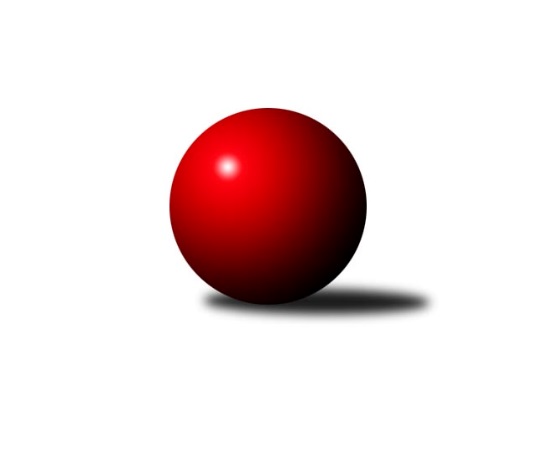 Č.9Ročník 2018/2019	20.1.2019Nejlepšího výkonu v tomto kole: 1656 dosáhlo družstvo: SKK Hořice1.KLD B 2018/2019Výsledky 9. kolaSouhrnný přehled výsledků:SKK Hořice	- SKK Primátor Náchod 	3:1	1656:1605	7.5:4.5	20.1.SKK Vrchlabí 	- KK Kosmonosy 	3:1	1561:1502	6.0:6.0	20.1.Tabulka družstev:	1.	SKK Hořice	8	7	0	1	27.0 : 5.0 	71.5 : 24.5 	 1619	14	2.	SKK Primátor Náchod	7	6	0	1	23.0 : 5.0 	55.5 : 28.5 	 1619	12	3.	TJ Lokomotiva Trutnov	7	2	0	5	10.0 : 18.0 	35.5 : 48.5 	 1524	4	4.	SKK Vrchlabí	7	2	0	5	7.0 : 21.0 	26.5 : 57.5 	 1515	4	5.	KK Kosmonosy	7	1	0	6	5.0 : 23.0 	27.0 : 57.0 	 1471	2Podrobné výsledky kola:	 SKK Hořice	1656	3:1	1605	SKK Primátor Náchod 	Kryštof Košťál	137 	 151 	 127 	149	564 	 3:1 	 533 	 120	144 	 110	159	František Hejna	Ondřej Černý	155 	 122 	 128 	135	540 	 2:2 	 554 	 148	135 	 140	131	Mikuláš Martinec	Martin Zvoníček	146 	 130 	 143 	133	552 	 2.5:1.5 	 518 	 137	130 	 115	136	Denis Hofmanrozhodčí: Novotný JindřichNejlepší výkon utkání: 564 - Kryštof Košťál	 SKK Vrchlabí 	1561	3:1	1502	KK Kosmonosy 	Veronika Valešová	125 	 119 	 132 	146	522 	 1:3 	 541 	 132	120 	 166	123	Tereza Nováková	Filip Matouš	134 	 116 	 106 	133	489 	 2:2 	 486 	 116	117 	 136	117	Adéla Molnarová	Ondřej Stránský	138 	 147 	 126 	139	550 	 3:1 	 475 	 146	104 	 116	109	Pavel Adamecrozhodčí: Zdeněk HoblNejlepší výkon utkání: 550 - Ondřej StránskýPořadí jednotlivců:	jméno hráče	družstvo	celkem	plné	dorážka	chyby	poměr kuž.	Maximum	1.	Ondřej Černý 	SKK Hořice	567.00	363.7	203.3	2.3	4/5	(582)	2.	Martin Zvoníček 	SKK Hořice	552.13	366.2	185.9	4.5	5/5	(601)	3.	Ondřej Stránský 	SKK Vrchlabí 	549.19	362.9	186.3	3.9	4/4	(566)	4.	Mikuláš Martinec 	SKK Primátor Náchod 	545.75	376.0	169.8	6.8	4/5	(554)	5.	František Hejna 	SKK Primátor Náchod 	543.20	371.1	172.1	5.8	5/5	(563)	6.	David Chaloupka 	TJ Lokomotiva Trutnov 	524.50	353.8	170.8	5.4	4/4	(556)	7.	Filip Jirsák 	TJ Lokomotiva Trutnov 	520.63	357.0	163.6	9.1	4/4	(533)	8.	Kryštof Košťál 	SKK Hořice	519.50	356.8	162.8	8.9	4/5	(564)	9.	Tereza Nováková 	KK Kosmonosy 	513.93	353.9	160.1	8.7	5/5	(547)	10.	Filip Matouš 	SKK Vrchlabí 	489.50	331.2	158.3	10.6	4/4	(504)	11.	Veronika Valešová 	SKK Vrchlabí 	480.83	340.9	139.9	12.4	4/4	(524)		Denis Hofman 	SKK Primátor Náchod 	539.44	359.6	179.9	4.1	3/5	(561)		Jaroslav Špicner 	SKK Primátor Náchod 	538.75	363.8	175.0	5.0	2/5	(566)		Daniel Majer 	SKK Primátor Náchod 	510.00	347.5	162.5	5.5	2/5	(519)		Ondřej Duchoň 	SKK Hořice	508.17	355.5	152.7	11.0	3/5	(525)		Šimon Fiebinger 	TJ Lokomotiva Trutnov 	496.50	342.5	154.0	7.5	2/4	(520)		Anna Zlámalová 	KK Kosmonosy 	495.50	338.5	157.0	8.0	2/5	(498)		Lucie Dlouhá 	KK Kosmonosy 	493.00	345.7	147.3	8.3	3/5	(497)		Adam Holý 	TJ Lokomotiva Trutnov 	485.00	336.8	148.3	11.0	2/4	(541)		Adéla Molnarová 	KK Kosmonosy 	479.33	344.3	135.0	11.3	3/5	(486)		Pavel Adamec 	KK Kosmonosy 	475.00	339.0	136.0	19.0	1/5	(475)		Sabrinka Zapletalová 	KK Kosmonosy 	468.00	325.5	142.5	15.0	2/5	(473)		Adam Svatý 	SKK Vrchlabí 	452.00	325.0	127.0	14.0	1/4	(459)		Michal Petráš 	KK Kosmonosy 	433.00	320.0	113.0	17.0	1/5	(433)Sportovně technické informace:Starty náhradníků:registrační číslo	jméno a příjmení 	datum startu 	družstvo	číslo startu
Hráči dopsaní na soupisku:registrační číslo	jméno a příjmení 	datum startu 	družstvo	Program dalšího kola:10. kolo10.2.2019	ne	10:00	SKK Primátor Náchod  - SKK Vrchlabí 	10.2.2019	ne	10:00	KK Kosmonosy  - TJ Lokomotiva Trutnov 	Nejlepší šestka kola - absolutněNejlepší šestka kola - absolutněNejlepší šestka kola - absolutněNejlepší šestka kola - absolutněNejlepší šestka kola - dle průměru kuželenNejlepší šestka kola - dle průměru kuželenNejlepší šestka kola - dle průměru kuželenNejlepší šestka kola - dle průměru kuželenNejlepší šestka kola - dle průměru kuželenPočetJménoNázev týmuVýkonPočetJménoNázev týmuPrůměr (%)Výkon3xKryštof KošťálHořice5647xOndřej StránskýVrchlabí107.645504xMikuláš MartinecNáchod5542xKryštof KošťálHořice107.225646xMartin ZvoníčekHořice5525xTereza NovákováKosmonosy105.885417xOndřej StránskýVrchlabí5504xMikuláš MartinecNáchod105.315544xTereza NovákováKosmonosy5416xMartin ZvoníčekHořice104.935527xOndřej ČernýHořice5407xOndřej ČernýHořice102.65540